Quotation Number: QuoteNoTo ContactI am pleased to offer the following quotation for your consideration.Job Description:QuoteDesc
LEAD TIME = 3 Days. Delivery NOT included in this quotation. Regards, SalesPersonNameSalesPersonPhoneSalesPersonEmailTerms and conditions, etc.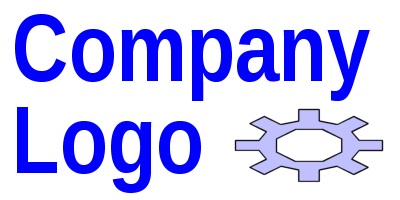 Your Business123 Main StreetYour Town4123, QldPh 1234 5678office@yourbusiness.com.auTo:CustNameFax No:CustFaxAttention:CustContactDated:DateItemDescriptionQtyPriceUnitSub TotalItemLineItemDescItemQtyAtItemPriceItemUnitItemSubTotalTotal Ex GSTTotal Ex GSTTotal Ex GSTTotal Ex GSTTotal Ex GSTTotal Ex GSTQuotePriceExGSTTotal GSTTotal GSTTotal GSTTotal GSTTotal GSTTotal GSTQuotePriceGSTTotal Inc GSTTotal Inc GSTTotal Inc GSTTotal Inc GSTTotal Inc GSTTotal Inc GSTQuotePriceIncGST